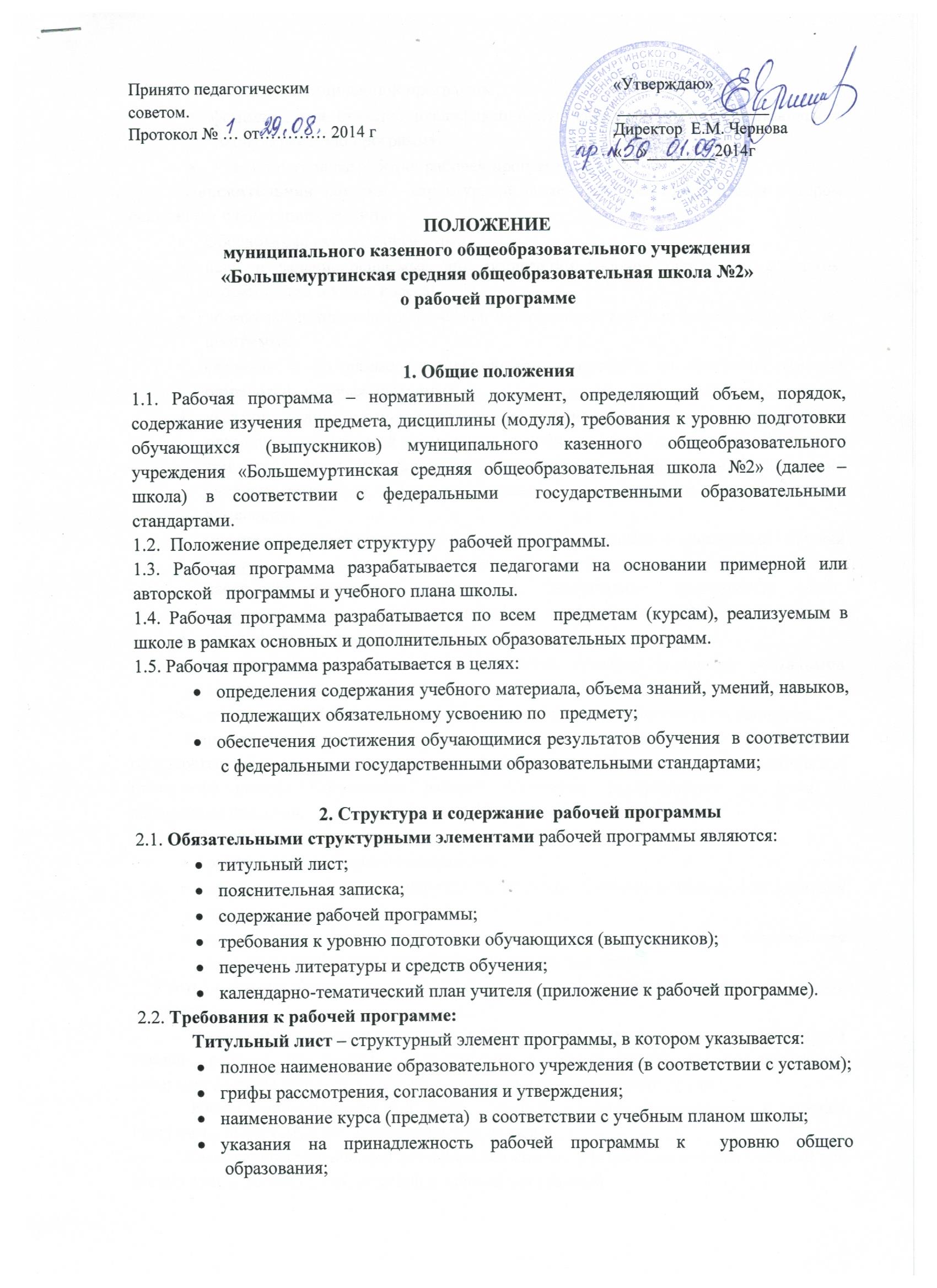 указания на принадлежность рабочей программы к  уровню общего образования;срок реализации данной программы;фамилию, имя, отчество, квалификационную категорию учителя, составившего данную рабочую программу;Указание  года разработки рабочей программы.Пояснительная записка – структурный элемент рабочей программы, в котором содержатся следующие сведения:Обоснование актуальности курса;цели и задачи, решаемые при реализации рабочей программы с учетом  особенностей школы, класса;нормативные правовые документы, на основании которых разработана рабочая программа;сведения о программе (примерной или авторской), на основании которой разработана рабочая программа;указание отличительных особенностей рабочей программы по сравнению с примерной программой (изменение количества часов на изучение отдельных тем, структурная перестановка порядка изучения тем, расширение содержания учебного материала и т.д.), обоснование целесообразности внесения данных изменении;информация о количестве учебных часов, на которое рассчитана рабочая программа (в соответствии с учебным планом школы), в том числе количестве часов для проведения контрольных, лабораторных, практических работ, экскурсий, проектов, исследований и др.;ведущие формы и методы, технологии обучения;используемые формы, способы, средства проверки и оценки результатов обучения по данной рабочей программе;информация об используемом учебно-методическом комплекте по предмету.Содержание рабочей программы должно соответствовать требованиям государственных образовательных стандартов, целям и задачам  образовательной программы школы. Содержание рабочей программы выстраивается по темам с выделением разделов. Учитель  самостоятельно: раскрывает содержание разделов, тем;определяет содержание рабочей программы с учетом особенностей изучения предмета в классах;определяет последовательность изучения учебного материала, устанавливая внутрипредметные и межпредметные логические связи.Учитель вправе внести дополнительную информацию, необходимую для данной программы.Требования к уровню подготовки обучающихся (выпускников) – структурный элемент рабочей программы, определяющий основные знания, умения и навыки, которыми должны овладеть учащиеся в процессе изучения данного предмета. Календарно-тематический план  учителя является приложением к рабочей программе, конкретизирует содержание тем, разделов.Календарно-тематический план разрабатывается учителем на каждый учебный год (полугодие, четверть) в соответствии с рабочей программой.В календарно-тематическом плане должно быть обязательно определено:темы каждого урока;количество часов, отведенное на изучение тем, разделов;даты прохождения темы;виды, формы контроля;другие разделы на усмотрение учителя в соответствии с особенностями предмета (курса)3. Порядок утверждения   рабочей программы.3.1. Первый этап – программа рассматривается на заседании методического объединения учителей предметников школы (в случае его отсутствия на методическом совете школы);Второй этап - программа согласовывается с заместителем директора школы;Третий этап – программа  утверждается директором школы.3.2. После утверждения директором школы программа по учебному предмету становится нормативным документом, реализуемым в школе. Общий перечень программ утверждается приказом по школе.